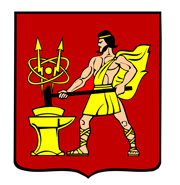 АДМИНИСТРАЦИЯ ГОРОДСКОГО ОКРУГА ЭЛЕКТРОСТАЛЬМОСКОВСКОЙ ОБЛАСТИПОСТАНОВЛЕНИЕ30.06.2021 № 511/6О внесении изменений в муниципальную программугородского округа Электросталь Московской области«Здравоохранение»В соответствии с Бюджетным кодексом Российской Федерации, государственной программой Московской области «Здравоохранение Подмосковья», утвержденной постановлением Правительства Московской области от 09.10.2018 №715/36, Порядком разработки и реализации муниципальных программ городского округа Электросталь Московской области, утвержденным постановлением Администрации городского округа Электросталь Московской области от 14.05.2021 № 378/5, решением Совета депутатов городского округа Электросталь Московской области от 17.12.2020 № 25/8 «О бюджете городского округа Электросталь Московской области на 2020 год и на плановый период 2022 и 2023 годов», Администрация городского округа Электросталь Московской области ПОСТАНОВЛЯЕТ:1. Внести изменения в муниципальную программу городского округа Электросталь Московской области «Здравоохранение», утвержденную постановлением Администрации городского округа Электросталь Московской области от 13.12.2019 № 951/12 (в редакции постановления Администрации городского округа Электросталь Московской области          от 21.09.2020 № 599/9, от 01.02.2021 № 76/2, от 25.02.2021 № 149/2), изложив ее в новой редакции согласно приложению к настоящему постановлению.2. Опубликовать настоящее постановление в газете «Официальный вестник» и разместить на официальном сайте городского округа Электросталь Московской области по адресу: www.electrostal.ru. 3. Настоящее постановление вступает в силу после его официального опубликования.          4. Контроль за выполнением настоящего постановления возложить на заместителя Главы Администрации городского округа Электросталь Московской области          Кадейкину М.А.Глава городского округа			                                  И.Ю. Волкова                                                                                     Приложение                                                                                     к постановлению Администрации                                                                                     городского округа Электросталь                                                                                     Московской области                                                                                     30.06.2021 № 511/6                                                                                     «УТВЕРЖДЕНАпостановлением Администрации   городского округа Электросталь  Московской области от 13.12.2019 № 951/12(в редакции постановления     Администрации городского округа Электросталь Московской области от 21.09.2020 № 599/9,от 01.02.2021 № 76/2,от 25.02.2021 № 149/2)Муниципальная программа городского округа Электросталь Московской области«Здравоохранение»1. Паспорт муниципальной программы городского округа Электросталь Московской области «Здравоохранение»на срок 2020-2024 годы2. Общая характеристика сферы реализации муниципальной программы, содержание проблемы и обоснование необходимости её решения программными методамиВ соответствии Указом Президента Российской Федерации от 07.05.2018 № 204 «О национальных целях и стратегических задачах развития Российской Федерации на период до 2024 года» и Государственной программой Московской области «Здравоохранение Подмосковья» на 2019-2024 годы в Московской области реализуется комплекс мероприятий, направленных на обеспечение доступности и улучшения качества оказания медицинской помощи и снижение смертности от заболеваний, являющихся основной причиной смертности населения, включая болезни системы кровообращения, онкологические заболевания, туберкулез.В соответствии с Законом Московской области от 02.06.2014 № 56/2014-03 «О прекращении осуществления органами местного самоуправления муниципальных районов и городских округов Московской области отдельных государственных полномочий Московской области по организации оказания медицинской помощи на территории Московской области и о внесении изменений в Закон Московской области «О здравоохранении в Московской области» с 01.01.2015 года муниципальные учреждения здравоохранения Московской области являются государственными учреждениями здравоохранения Московской области.Основные причины неудовлетворительной укомплектованности медицинскими кадрами государственных учреждений здравоохранения Московской области: - количество выделяемого служебного жилья не восполняет существующую потребность; - уровень заработной платы медицинских работников ниже уровня заработной платы в г. Москве.  Указанные причины препятствуют привлечению и закреплению медицинских кадров в государственных учреждениях здравоохранения Московской области.Главной задачей программы является организация доступной и качественной медицинской помощи жителям городского округа.Одним из важнейших направлений деятельности программы является реализация мер, направленных на снижение смертности населения, повышение рождаемости и увеличение продолжительности жизни.Целями муниципальной программы являются улучшение состояния здоровья населения и увеличение ожидаемой продолжительности жизни. Развитие первичной медико-санитарной помощи, путем развития системы раннего выявления заболеваний, патологических состояний и факторов риска их развития, включая проведение медицинских осмотров и диспансеризации населения, работающего на предприятиях, а также привлечение и закрепление медицинских кадров в государственных учреждениях здравоохранения городского округа Электросталь Московской области.В рамках реализации целей решаются следующие задачи:1) увеличение продолжительности жизни населения за счет формирования здорового образа жизни и профилактики заболеваний;2) повышение доступности и качества оказания специализированной медицинской помощи;3) привлечение и закрепление медицинских кадров в государственных учреждениях здравоохранения Московской области, расположенных на территории городского округа.Прогноз развития соответствующей сферы реализациимуниципальной программы	В прогнозном периоде в сфере здравоохранения будут преобладать следующие тенденции:   1) развитие первичной медико-санитарной помощи, дальнейшее укрепление сети детских поликлиник и детских поликлинических отделений;   2) завершение формирования сети медицинских организаций первичного звена здравоохранения;   3) обеспечение оптимальной доступности для населения (в том числе для жителей населенных пунктов, расположенных в отдаленных местностях) медицинских организаций, оказывающих первичную медико-санитарную помощь, развитие общеврачебных практик;   4) обеспечение охвата всех граждан профилактическими медицинскими осмотрами не реже одного раза в год.    Реализация мероприятий муниципальной программы позволит увеличить среди жителей городского округа долю посещений с профилактическими и иными целями.              При недостаточном финансировании муниципальной программы возникает невозможность достижения намеченных показателей, что приведет к снижению качества жизни и ухудшению демографических показателей в городском округе. Комплекс мероприятий муниципальной программы позволит улучшить состояние здоровья жителей городского округа, повысить доступность и улучшить качество оказания медицинской помощи, позволит стимулировать и привлекать медицинских работников для работы в городском округе. Перечень подпрограмм и их краткое описание         Подпрограмма I "Профилактика заболеваний и формирование здорового образа жизни. Развитие первичной медико-санитарной помощи" (далее - Подпрограмма I) (Приложение № 1 к муниципальной программе).          Подпрограмма I направлена на продолжение развития системы медицинской профилактики неинфекционных заболеваний и формирование здорового образа жизни у жителей городского округа, первичной медико-санитарной медицинской помощи. Направлена на осуществление мер для снижения уровня распространенности инфекционных заболеваний, профилактика которых осуществляется проведением иммунизации населения в соответствии с Национальным календарем профилактических прививок.Подпрограмма V «Финансовое обеспечение системы организации медицинской помощи» (далее - Подпрограмма V) (Приложение № 2 к муниципальной программе).Реализация мероприятий Подпрограммы V направлена на создание условий для привлечения медицинских работников в учреждения здравоохранения городского округа Электросталь, в том числе путем осуществления компенсационных выплат врачам, прибывшим на работу в учреждения здравоохранения городского округа. Обобщенная характеристика основных мероприятий с обоснованием необходимости их осуществленияРеализация мероприятий позволит достичь показателей результативности, характеризующих муниципальную программу в целом и каждую подпрограмму в частности, в том числе будут достигнуты показатели, предусмотренные в указах Президента Российской Федерации и обращениях Губернатора Московской области.Непосредственным результатом реализации муниципальной программы является достижение значений запланированных показателей в соответствующем году. Увеличение продолжительности жизни, повышение показателей здоровья населения обеспечивается на основе привлечения квалифицированного кадрового состава, внедрения информационных технологий.3. Показатели реализации муниципальной программыгородского округа Электросталь Московской области«Здравоохранение»4. Методика расчета значений показателей реализации муниципальной программыПорядок взаимодействия ответственного за выполнение мероприятия с муниципальным заказчиком подпрограммыМуниципальный заказчик подпрограммы:1) разрабатывает подпрограмму;2) формирует прогноз расходов на реализацию мероприятий и готовит финансовое экономическое обоснование;3) вводит в подсистему ГАСУ МО отчеты о реализации подпрограммы;4) осуществляет координацию деятельности ответственных за выполнение мероприятий при реализации подпрограммы;5) участвует в обсуждении вопросов, связанных с реализацией и финансированием подпрограммы;6) согласовывает «Дорожные карты» (при необходимости их разработки), внесение в них изменений и отчеты об их исполнении.Ответственный за выполнение мероприятия:1) формирует прогноз расходов на реализацию мероприятия и направляет его муниципальному заказчику подпрограммы;2) участвует в обсуждении вопросов, связанных с реализацией и финансированием подпрограммы в части соответствующего мероприятия;3) разрабатывает (при необходимости) «Дорожные карты» по основным мероприятиям, ответственным за выполнение которых является;4) направляет муниципальному заказчику подпрограммы отчет о реализации мероприятия, отчет об исполнении «Дорожных карт». Состав, форма и сроки представления отчетности о ходе реализации мероприятия ответственным за выполнение мероприятия муниципальному заказчику подпрограммыВ целях подготовки отчетов о реализации муниципальной программы ответственный за выполнение мероприятия направляет муниципальному заказчику подпрограммы:1) ежеквартально до 15 числа месяца, следующего за отчетным кварталом, - оперативный отчет о реализации мероприятий, ответственным за выполнение которых является;2) ежегодно в срок до 15 февраля года, следующего за отчетным, - годовой отчет о реализации мероприятий, ответственным за выполнение которых является, для оценки эффективности реализации муниципальной программы.Форма представления отчетов определяется муниципальным заказчиком подпрограммы.Одновременно с отчетами о реализации мероприятий представляются отчеты о реализации «дорожных карт».Муниципальный заказчик подпрограммы с учетом представленной ответственным за выполнение мероприятия информации формирует в ГАСУ МО отчетность о реализации муниципальной программы. Состав, форма и сроки формирования отчетности о ходе реализации мероприятий Муниципальной программы определены Порядком разработки и реализации муниципальных программ городского округа Электросталь Московской области, утвержденным постановлением Администрации городского округа Электросталь Московской области от 14.05.2021 № 378/5 (с последующими изменениями и дополнениями).Приложение №1 к муниципальной программе городского округа Электросталь Московской области«Здравоохранение»1. Паспорт подпрограммы I «Профилактика заболеваний и формирование здорового образа жизни. Развитие первичной медико-санитарной помощи»на срок 2020-2024 годы2. Характеристика проблем, решаемых посредством мероприятий подпрограммыОдним из ключевых факторов, влияющих на эффективность реализации мероприятий Подпрограммы I, является формирование в обществе понимания обязательств граждан заботиться о собственном здоровье, соблюдать определенные нормы. Такая культура в значительной мере должна повлиять на улучшение здоровья населения, обеспечив недопущение вреда здоровью или его коррекцию на самых ранних стадиях.В этой связи формирование здорового образа жизни у граждан, в том числе у детей и подростков, должно быть существенным образом поддержано мероприятиями, направленными на информирование граждан о факторах риска для их здоровья, формирование мотивации к ведению здорового образа жизни и создание условий для ведения здорового образа жизни, снижения уровней факторов риска неинфекционных заболеваний.  В рамках реализации Подпрограммы I предусмотрено проведение профилактических медицинских осмотров и диспансеризации взрослого населения в соответствии с федеральными нормативно-правовыми актами, проведение профилактического консультирования в ходе диспансеризации населения и плановых профилактических осмотров. Одними из наиболее важных задач в рамках развития медицинской профилактики и диспансеризации населения являются задачи по выявлению злокачественных новообразований на I-II стадии заболевания, а также организации дифференцированных скрининговых исследований в зависимости от уровня распространенности туберкулеза.Подпрограмма I предусматривает совершенствование системы мер по снижению количества лиц, зараженных инфекционными заболеваниями, снижению уровня распространенности инфекционных заболеваний, профилактика которых осуществляется проведением иммунизации населения в соответствии с Национальным календарем профилактических прививок.                                                                          3. Перечень мероприятий подпрограммы I «Профилактика заболеваний и формирование здорового образа жизни. Развитие первичной медико-санитарной помощи»                                                                                                                                                  Приложение № 2к муниципальной программе городского округаЭлектросталь Московской области«Здравоохранение»1. Паспорт подпрограммы V «Финансовое обеспечение системы организации медицинской помощи»2. Характеристика проблем, решаемых посредством мероприятий подпрограммы.Реализация мероприятий подпрограммы направлена на привлечение участковых врачей в городской округ и на уменьшение потребности в узких специалистах, устанавливая работникам медицинских организаций дополнительных гарантий и мер социальной поддержки.Реализация мероприятий подпрограммы V основана на необходимости развития медицинской помощи в целях повышения ее доступности в соответствии с потребностями жителями городского округа, необходимости выполнения указов Президента Российской Федерации, и поручений Губернатора Московской области, что позволит повысить доступность и качество оказания медицинской помощи. 3. Перечень мероприятий подпрограммы V «Финансовое обеспечение системы организации медицинской помощи»                                                                                                                                                                                                                                                                     ».Координатор муниципальной программыЗаместитель Главы Администрации городского округа Электросталь Московской области М.А. КадейкинаЗаместитель Главы Администрации городского округа Электросталь Московской области М.А. КадейкинаЗаместитель Главы Администрации городского округа Электросталь Московской области М.А. КадейкинаЗаместитель Главы Администрации городского округа Электросталь Московской области М.А. КадейкинаЗаместитель Главы Администрации городского округа Электросталь Московской области М.А. КадейкинаЗаместитель Главы Администрации городского округа Электросталь Московской области М.А. КадейкинаМуниципальный заказчик муниципальной программыОтдел по социальным вопросам Администрации городского округа Электросталь Московской областиОтдел по социальным вопросам Администрации городского округа Электросталь Московской областиОтдел по социальным вопросам Администрации городского округа Электросталь Московской областиОтдел по социальным вопросам Администрации городского округа Электросталь Московской областиОтдел по социальным вопросам Администрации городского округа Электросталь Московской областиОтдел по социальным вопросам Администрации городского округа Электросталь Московской областиЦели муниципальной программыУлучшение состояния здоровья населения и увеличение ожидаемой продолжительности жизни. Развитие первичной медико-санитарной помощи, путем развития системы раннего выявления заболеваний, патологических состояний и факторов риска их развития, включая проведение медицинских осмотров и диспансеризации населения, работающего на предприятиях, а также привлечение и закрепление медицинских кадров в государственных учреждениях здравоохранения городского округа Электросталь Московской области. Улучшение состояния здоровья населения и увеличение ожидаемой продолжительности жизни. Развитие первичной медико-санитарной помощи, путем развития системы раннего выявления заболеваний, патологических состояний и факторов риска их развития, включая проведение медицинских осмотров и диспансеризации населения, работающего на предприятиях, а также привлечение и закрепление медицинских кадров в государственных учреждениях здравоохранения городского округа Электросталь Московской области. Улучшение состояния здоровья населения и увеличение ожидаемой продолжительности жизни. Развитие первичной медико-санитарной помощи, путем развития системы раннего выявления заболеваний, патологических состояний и факторов риска их развития, включая проведение медицинских осмотров и диспансеризации населения, работающего на предприятиях, а также привлечение и закрепление медицинских кадров в государственных учреждениях здравоохранения городского округа Электросталь Московской области. Улучшение состояния здоровья населения и увеличение ожидаемой продолжительности жизни. Развитие первичной медико-санитарной помощи, путем развития системы раннего выявления заболеваний, патологических состояний и факторов риска их развития, включая проведение медицинских осмотров и диспансеризации населения, работающего на предприятиях, а также привлечение и закрепление медицинских кадров в государственных учреждениях здравоохранения городского округа Электросталь Московской области. Улучшение состояния здоровья населения и увеличение ожидаемой продолжительности жизни. Развитие первичной медико-санитарной помощи, путем развития системы раннего выявления заболеваний, патологических состояний и факторов риска их развития, включая проведение медицинских осмотров и диспансеризации населения, работающего на предприятиях, а также привлечение и закрепление медицинских кадров в государственных учреждениях здравоохранения городского округа Электросталь Московской области. Улучшение состояния здоровья населения и увеличение ожидаемой продолжительности жизни. Развитие первичной медико-санитарной помощи, путем развития системы раннего выявления заболеваний, патологических состояний и факторов риска их развития, включая проведение медицинских осмотров и диспансеризации населения, работающего на предприятиях, а также привлечение и закрепление медицинских кадров в государственных учреждениях здравоохранения городского округа Электросталь Московской области. Перечень подпрограммПодпрограмма I «Профилактика заболеваний и формирование здорового образа жизни. Развитие первичной медико-санитарной помощи»Подпрограмма V «Финансовое обеспечение системы организации медицинской помощи»Подпрограмма I «Профилактика заболеваний и формирование здорового образа жизни. Развитие первичной медико-санитарной помощи»Подпрограмма V «Финансовое обеспечение системы организации медицинской помощи»Подпрограмма I «Профилактика заболеваний и формирование здорового образа жизни. Развитие первичной медико-санитарной помощи»Подпрограмма V «Финансовое обеспечение системы организации медицинской помощи»Подпрограмма I «Профилактика заболеваний и формирование здорового образа жизни. Развитие первичной медико-санитарной помощи»Подпрограмма V «Финансовое обеспечение системы организации медицинской помощи»Подпрограмма I «Профилактика заболеваний и формирование здорового образа жизни. Развитие первичной медико-санитарной помощи»Подпрограмма V «Финансовое обеспечение системы организации медицинской помощи»Подпрограмма I «Профилактика заболеваний и формирование здорового образа жизни. Развитие первичной медико-санитарной помощи»Подпрограмма V «Финансовое обеспечение системы организации медицинской помощи»Источники финансирования муниципальной программы,в том числе по годам:Расходы (тыс. рублей)Расходы (тыс. рублей)Расходы (тыс. рублей)Расходы (тыс. рублей)Расходы (тыс. рублей)Расходы (тыс. рублей)Источники финансирования муниципальной программы,в том числе по годам:Всего2020 год2021 год2022 год2023 год2024 годСредства бюджета городского округа Электросталь Московской области2 000,0288,0480,0432,0400,0400,0Средства бюджета Московской области0,00,00,00,00,00,0Внебюджетные средства0,00,00,00,00,00,0Всего, в том числе по годам:2 000,0288,0480,0432,0400,0400,0№ п/пПоказатели реализации муниципальной программыТип показателя*Единица измеренияБазовое значение на начало реализации программыПланируемое значение показателя по годам реализацииПланируемое значение показателя по годам реализацииПланируемое значение показателя по годам реализацииПланируемое значение показателя по годам реализацииПланируемое значение показателя по годам реализацииНомер основного мероприятия в перечне мероприятий подпрограммы№ п/пПоказатели реализации муниципальной программыТип показателя*Единица измеренияБазовое значение на начало реализации программы2020 год2021 год2022 год2023 год2024 годНомер основного мероприятия в перечне мероприятий подпрограммы12345678910111.Подпрограмма I «Профилактика заболеваний и формирование здорового образа жизни. Развитие первичной медико-санитарной помощи»Подпрограмма I «Профилактика заболеваний и формирование здорового образа жизни. Развитие первичной медико-санитарной помощи»Подпрограмма I «Профилактика заболеваний и формирование здорового образа жизни. Развитие первичной медико-санитарной помощи»Подпрограмма I «Профилактика заболеваний и формирование здорового образа жизни. Развитие первичной медико-санитарной помощи»Подпрограмма I «Профилактика заболеваний и формирование здорового образа жизни. Развитие первичной медико-санитарной помощи»Подпрограмма I «Профилактика заболеваний и формирование здорового образа жизни. Развитие первичной медико-санитарной помощи»Подпрограмма I «Профилактика заболеваний и формирование здорового образа жизни. Развитие первичной медико-санитарной помощи»Подпрограмма I «Профилактика заболеваний и формирование здорового образа жизни. Развитие первичной медико-санитарной помощи»Подпрограмма I «Профилактика заболеваний и формирование здорового образа жизни. Развитие первичной медико-санитарной помощи»Х1.1Доля населения, прошедшего профилактические медицинские осмотры и диспансеризацию (Профилактические медицинские осмотры и диспансеризация)Приоритетно-целевой, (Рейтинг-45)%--100100100100Основное мероприятие 03Развитие первичной медико-санитарной помощи, а также системы раннего выявления заболеваний, патологических состояний и факторов риска их развития, включая проведение медицинских осмотров и диспансеризации населения Московской области.1.2Количество прикрепленного населения к медицинским организациям на территории городского округаПриоритетно-целевой, (Рейтинг-45)%--       95959595Основное мероприятие 03Развитие первичной медико-санитарной помощи, а также системы раннего выявления заболеваний, патологических состояний и факторов риска их развития, включая проведение медицинских осмотров и диспансеризации населения Московской области.2. Подпрограмма V «Финансовое обеспечение системы организации медицинской помощи» Подпрограмма V «Финансовое обеспечение системы организации медицинской помощи» Подпрограмма V «Финансовое обеспечение системы организации медицинской помощи» Подпрограмма V «Финансовое обеспечение системы организации медицинской помощи» Подпрограмма V «Финансовое обеспечение системы организации медицинской помощи» Подпрограмма V «Финансовое обеспечение системы организации медицинской помощи» Подпрограмма V «Финансовое обеспечение системы организации медицинской помощи» Подпрограмма V «Финансовое обеспечение системы организации медицинской помощи» Подпрограмма V «Финансовое обеспечение системы организации медицинской помощи»Х2.1Доля медицинских работников (врачей первичного звена и специалистов узкого профиля), обеспеченных жильем, из числа привлеченных и нуждающихся в жильеПриоритетно-целевой, (Рейтинг-50)       %100100----Основное мероприятие 03Развитие мер социальной поддержки медицинских работников2.1Жилье – медикам, первичного звена и узкого профиля, обеспеченных жильем, из числа привлеченных и нуждающихсяПриоритетно-целевой, (Рейтинг-45)Коэффициент--1111Основное мероприятие 03Развитие мер социальной поддержки медицинских работников№ п/пНаименование показателя реализации программыЕдиница измеренияПорядок расчетаИсточник данных123451.Подпрограмма I «Профилактика заболеваний и формирование здорового образа жизни. Развитие первичной медико-санитарной помощи»»Подпрограмма I «Профилактика заболеваний и формирование здорового образа жизни. Развитие первичной медико-санитарной помощи»»Подпрограмма I «Профилактика заболеваний и формирование здорового образа жизни. Развитие первичной медико-санитарной помощи»»1.1.Доля населения, прошедшего профилактические медицинские осмотры и диспансеризацию («Профилактические медицинские осмотры и диспансеризация»)%Численность населения трудоспособного возраста, прошедшего профилактические медицинские осмотры и диспансеризацию в отчетном периоде, человек / Общее число граждан трудоспособного возраста, подлежащих профилактическим медицинским осмотрам и диспансеризации в 2021 году (согласно распоряжения Министерства здравоохранения Московской области от 26.01.2021 № 12-Р «Об организации в 2021 году профилактических медицинских осмотров и диспансеризации определенных групп взрослого населения на территории Московской области») х 100Источник данных  Форма №131/о, утверждённая приказом Министерства здравоохранения Российской Федерации от 10.11.2020 № 1207н «Об утверждении учетной формы медицинской документации № 131/у «Карта учета профилактического медицинского осмотра (диспансеризации)»‚ порядка ее ведения и формы отраслевой статистической отчетности № 131/о «Сведения о проведении профилактического медицинского осмотра и диспансеризации определенных групп взрослого населения», порядка ее заполнения и сроков представления», Распоряжение Министерства здравоохранения Московской области от 26.01.2021 № 12-Р «Об организации в 2021 году диспансеризации определенных групп взрослого населения и профилактических медицинских осмотров на территории Московской области»1.2Количество прикрепленного населения к медицинским организациям на территории округа%Дн = * 100%, гдеДн – доля населения, прикрепленного к медицинским организациям, участвующей в выполнении территориальной программы государственных гарантий Московской области, %.Ч.з.— численность застрахованного населения, прикрепленного к медицинским организациям городского округа Московской области, человек.Ч.н. — общая численность населения городского округа Московской области, человек.Данные Территориального органа федеральной службы государственной статистики Московской области, данные Территориального фонда обязательного медицинского страхования Московской области о количестве застрахованных в Московской области граждан трудоспособного возраста, прикрепленных к медицинским организациям в разрезе городских округов.2Подпрограмма V «Финансовое обеспечение системы организации медицинской помощи»Подпрограмма V «Финансовое обеспечение системы организации медицинской помощи»Подпрограмма V «Финансовое обеспечение системы организации медицинской помощи»Подпрограмма V «Финансовое обеспечение системы организации медицинской помощи»2.1Доля медицинских работников (врачей первичного звена и специалистов узкого профиля), обеспеченных жильем, из числа привлеченных и нуждающихся в жилье%Отношение количества врачей, обеспеченных жилыми помещениями (компенсация аренды жилой площади, социальной найм жилого помещения, специализированный найм жилого помещения, коммерческий найм жилого помещения), (человек) к количеству врачей, нуждающихся в улучшении жилищных условий (состоящих на учете, а также привлечённых и не обеспеченных жилыми помещениями в соответствующем населенном пункте, нуждающихся в улучшении жилищных условий), (человек) х 100Отчёт Администрации городского округа Электросталь Московской области, согласованный с государственными учреждениями здравоохранения Московской области2.1Жилье – медикам, первичного звена и узкого профиля, обеспеченных жильем, из числа привлеченных и нуждающихсяКоэффициентДоу=(Доб/п)/Дп *0,75+ (Доб/н)/Дн*0,25Доу – показатель врачей первичного звена и узкого профиля, обеспеченных жильем, из числа привлеченных и нуждающихся, Доб/п – количество врачей первичного звена и узкого профиля, обеспеченных в текущем году жилыми помещениями (компенсация аренды жилой площади; социальный, специализированный и коммерческий найм жилого помещения) из числа привлеченных в текущем году, человек.Дп – количество привлеченных врачей первичного звена и узкого профиля нуждающихся в улучшении жилищных условий в текущем году, человек. Доб/н – количество врачей, обеспеченных жилыми помещениями (компенсация аренды жилой площади; социальный, специализированный и коммерческий найм жилого помещения) в текущем году из общего числа нуждающихся (за исключением привлеченных), человек.Дн - количество врачей, нуждающихся в улучшении жилищных условий всего (за исключением привлеченных в текущем году врачей, нуждающихся в улучшении жилищных условий), человек. Отчёт администрации городского округа Московской области, согласованный с государственными учреждениями здравоохранения Московской области (информация предоставляется в регламентный срок, непредставление информации оценивается нулевым значением).Муниципальный заказчик подпрограммыОтдел по социальным вопросам Администрации городского округа Электросталь Московской областиОтдел по социальным вопросам Администрации городского округа Электросталь Московской областиОтдел по социальным вопросам Администрации городского округа Электросталь Московской областиОтдел по социальным вопросам Администрации городского округа Электросталь Московской областиОтдел по социальным вопросам Администрации городского округа Электросталь Московской областиОтдел по социальным вопросам Администрации городского округа Электросталь Московской областиОтдел по социальным вопросам Администрации городского округа Электросталь Московской областиИсточники финансирования подпрограммы по годам реализации и главным распорядителям бюджетных средств, в том числе по годам:Всего2020 год2021 год2022 год2023 год2024 годНаименование главного распорядителя бюджетных средств *Всего по подпрограмме, в том числе:0,00,00,00,00,00,0Администрация городского округа ЭлектростальСредства бюджета городского округа Электросталь Московской области0,00,00,00,00,00,0Администрация городского округа Электросталь№п/пМероприятие подпрограммыСроки исполнения мероприятияИсточники финансированияВсего (тыс. руб.)Всего (тыс. руб.)Объем финансирования по годам (тыс. руб.)Объем финансирования по годам (тыс. руб.)Объем финансирования по годам (тыс. руб.)Объем финансирования по годам (тыс. руб.)Объем финансирования по годам (тыс. руб.)Объем финансирования по годам (тыс. руб.)Объем финансирования по годам (тыс. руб.)Объем финансирования по годам (тыс. руб.)Объем финансирования по годам (тыс. руб.)Ответственный за выполнение мероприятия подпрограммыРезультаты выполнения мероприятий подпрограммы№п/пМероприятие подпрограммыСроки исполнения мероприятияИсточники финансированияВсего (тыс. руб.)Всего (тыс. руб.)2020 год2020 год2021 год2021 год2022 год2023 год2023 год2024 год2024 годОтветственный за выполнение мероприятия подпрограммыРезультаты выполнения мероприятий подпрограммы1234556677899101011121.Основное мероприятие 03. Развитие первичной медико-санитарной помощи, а также системы раннего выявления заболеваний, патологических состояний и факторов риска их развития, включая проведение медицинских осмотров и диспансеризации населения 2020-2024Итого0,00,00,00,00,00,00,00,00,00,00,0Отдел по социальным вопросам Администрации городского округа Электросталь Московской области, ГБУЗ МО «ЭЦГБ»ФГБУЗ «МСЧ-21» ФМБА РоссииМСЧ АО «МЗ «Электросталь»Х1.Основное мероприятие 03. Развитие первичной медико-санитарной помощи, а также системы раннего выявления заболеваний, патологических состояний и факторов риска их развития, включая проведение медицинских осмотров и диспансеризации населения 2020-2024Средства бюджета городского округа Электросталь Московской области0,00,00,00,00,00,00,00,00,00,00,0Отдел по социальным вопросам Администрации городского округа Электросталь Московской области, ГБУЗ МО «ЭЦГБ»ФГБУЗ «МСЧ-21» ФМБА РоссииМСЧ АО «МЗ «Электросталь»Х1.Основное мероприятие 03. Развитие первичной медико-санитарной помощи, а также системы раннего выявления заболеваний, патологических состояний и факторов риска их развития, включая проведение медицинских осмотров и диспансеризации населения 2020-2024Внебюджетные средства (в рамках ОМС)0,00,00,00,00,00,00,00,00,00,00,0Отдел по социальным вопросам Администрации городского округа Электросталь Московской области, ГБУЗ МО «ЭЦГБ»ФГБУЗ «МСЧ-21» ФМБА РоссииМСЧ АО «МЗ «Электросталь»Х1.1.Мероприятие 03.01Проведение профилактических медицинских осмотров и диспансеризации населения.2020-2024ИтогоВ пределах средств, предусмотренных на основную деятельность ответственных за выполнение мероприятияВ пределах средств, предусмотренных на основную деятельность ответственных за выполнение мероприятияВ пределах средств, предусмотренных на основную деятельность ответственных за выполнение мероприятияВ пределах средств, предусмотренных на основную деятельность ответственных за выполнение мероприятияВ пределах средств, предусмотренных на основную деятельность ответственных за выполнение мероприятияВ пределах средств, предусмотренных на основную деятельность ответственных за выполнение мероприятияВ пределах средств, предусмотренных на основную деятельность ответственных за выполнение мероприятияВ пределах средств, предусмотренных на основную деятельность ответственных за выполнение мероприятияВ пределах средств, предусмотренных на основную деятельность ответственных за выполнение мероприятияВ пределах средств, предусмотренных на основную деятельность ответственных за выполнение мероприятияВ пределах средств, предусмотренных на основную деятельность ответственных за выполнение мероприятияМедицинские учрежденияРезультат выполнения мероприятий направлен на возможность выявления на ранних стадиях заболеваний.Создание условий для ведения здорового образа жизни.1.1.Мероприятие 03.01Проведение профилактических медицинских осмотров и диспансеризации населения.2020-2024Внебюджетные средства (в рамках ОМС)В пределах средств, предусмотренных на основную деятельность ответственных за выполнение мероприятияВ пределах средств, предусмотренных на основную деятельность ответственных за выполнение мероприятияВ пределах средств, предусмотренных на основную деятельность ответственных за выполнение мероприятияВ пределах средств, предусмотренных на основную деятельность ответственных за выполнение мероприятияВ пределах средств, предусмотренных на основную деятельность ответственных за выполнение мероприятияВ пределах средств, предусмотренных на основную деятельность ответственных за выполнение мероприятияВ пределах средств, предусмотренных на основную деятельность ответственных за выполнение мероприятияВ пределах средств, предусмотренных на основную деятельность ответственных за выполнение мероприятияВ пределах средств, предусмотренных на основную деятельность ответственных за выполнение мероприятияВ пределах средств, предусмотренных на основную деятельность ответственных за выполнение мероприятияВ пределах средств, предусмотренных на основную деятельность ответственных за выполнение мероприятияМедицинские учрежденияРезультат выполнения мероприятий направлен на возможность выявления на ранних стадиях заболеваний.Создание условий для ведения здорового образа жизни.1.2Мероприятие 03.02Информирование застрахованных лиц о видах, качестве и об условиях предоставления им медицинской помощи медицинскими организациями.2020-2024ИтогоВ пределах средств, предусмотренных на основную деятельность ответственных за выполнение мероприятияВ пределах средств, предусмотренных на основную деятельность ответственных за выполнение мероприятияВ пределах средств, предусмотренных на основную деятельность ответственных за выполнение мероприятияВ пределах средств, предусмотренных на основную деятельность ответственных за выполнение мероприятияВ пределах средств, предусмотренных на основную деятельность ответственных за выполнение мероприятияВ пределах средств, предусмотренных на основную деятельность ответственных за выполнение мероприятияВ пределах средств, предусмотренных на основную деятельность ответственных за выполнение мероприятияВ пределах средств, предусмотренных на основную деятельность ответственных за выполнение мероприятияВ пределах средств, предусмотренных на основную деятельность ответственных за выполнение мероприятияВ пределах средств, предусмотренных на основную деятельность ответственных за выполнение мероприятияВ пределах средств, предусмотренных на основную деятельность ответственных за выполнение мероприятияОтдел по социальным вопросам Администрации городского округа Электросталь Московской области, ГБУЗ МО «ЭЦГБ»ФГБУЗ «МСЧ-21» ФМБА РоссииМСЧ АО «МЗ «Электросталь»Увеличение продолжительности жизни населения за счет формирования здорового образа жизни и профилактики заболеваний.1.2Мероприятие 03.02Информирование застрахованных лиц о видах, качестве и об условиях предоставления им медицинской помощи медицинскими организациями.2020-2024Внебюджетные средства (в рамках ОМС)В пределах средств, предусмотренных на основную деятельность ответственных за выполнение мероприятияВ пределах средств, предусмотренных на основную деятельность ответственных за выполнение мероприятияВ пределах средств, предусмотренных на основную деятельность ответственных за выполнение мероприятияВ пределах средств, предусмотренных на основную деятельность ответственных за выполнение мероприятияВ пределах средств, предусмотренных на основную деятельность ответственных за выполнение мероприятияВ пределах средств, предусмотренных на основную деятельность ответственных за выполнение мероприятияВ пределах средств, предусмотренных на основную деятельность ответственных за выполнение мероприятияВ пределах средств, предусмотренных на основную деятельность ответственных за выполнение мероприятияВ пределах средств, предусмотренных на основную деятельность ответственных за выполнение мероприятияВ пределах средств, предусмотренных на основную деятельность ответственных за выполнение мероприятияВ пределах средств, предусмотренных на основную деятельность ответственных за выполнение мероприятияОтдел по социальным вопросам Администрации городского округа Электросталь Московской области, ГБУЗ МО «ЭЦГБ»ФГБУЗ «МСЧ-21» ФМБА РоссииМСЧ АО «МЗ «Электросталь»Увеличение продолжительности жизни населения за счет формирования здорового образа жизни и профилактики заболеваний.Всего по Подпрограмме I2020-2024Итого0,00,00,00,00,00,00,00,00,00,00,0Всего по Подпрограмме I2020-2024Средства бюджета городского округа Электросталь Московской области0,00,00,00,00,00,00,00,00,00,00,0Всего по Подпрограмме I2020-2024Средства бюджета Московской области0,00,00,00,00,00,00,00,00,00,00,0Муниципальный заказчик подпрограммыОтдел по социальным вопросам Администрации городского округа Электросталь Московской областиОтдел по социальным вопросам Администрации городского округа Электросталь Московской областиОтдел по социальным вопросам Администрации городского округа Электросталь Московской областиОтдел по социальным вопросам Администрации городского округа Электросталь Московской областиОтдел по социальным вопросам Администрации городского округа Электросталь Московской областиОтдел по социальным вопросам Администрации городского округа Электросталь Московской областиОтдел по социальным вопросам Администрации городского округа Электросталь Московской областиИсточники финансирования подпрограммы по годам реализации и главным распорядителям бюджетных средств, в том числе по годам:Всего2020 год2021 год2022 год2023 год2024 годНаименование главного распорядителя бюджетных средств *Всего по подпрограмме, в том числе:2000,0288,0480,0432,0400,0400,0Администрация городского округа ЭлектростальСредства бюджета городского округа Электросталь Московской области2000,0288,0480,0432,0400,0400,0Администрация городского округа Электросталь№п/пМероприятие подпрограммыСроки исполнения мероприятияИсточники финансированияВсего (тыс. руб.)Объем финансирования по годам (тыс. руб.)Объем финансирования по годам (тыс. руб.)Объем финансирования по годам (тыс. руб.)Объем финансирования по годам (тыс. руб.)Объем финансирования по годам (тыс. руб.)Ответственный за выполнение мероприятия подпрограммыРезультаты выполнения мероприятий подпрограммы№п/пМероприятие подпрограммыСроки исполнения мероприятияИсточники финансированияВсего (тыс. руб.)2020 год2021 год2022 год2023 год2024 годОтветственный за выполнение мероприятия подпрограммыРезультаты выполнения мероприятий подпрограммы12346789101112131.Основное мероприятие 03. Развитие мер социальной поддержки медицинских работников2020-2024Итого2 000,0288,0480,0432,0400,0400,0Отдел по социальным вопросам Администрации городского округа Электросталь Московской областиХ1.Основное мероприятие 03. Развитие мер социальной поддержки медицинских работников2020-2024Средства бюджета городского округа Электросталь Московской области2 000,0288,0480,0432,0400,0400,0Отдел по социальным вопросам Администрации городского округа Электросталь Московской областиХ1.1.Мероприятие 03.02 Установление медицинским и фармацевтическим работникам медицинских организаций дополнительных гарантий и мер социальной поддержки2020-2024Итого2 000,0288,0480,0432,0400,0400,0Отдел по социальным вопросам Администрации городского округа Электросталь Московской областиСтимулирование и привлечение медицинских работников1.1.Мероприятие 03.02 Установление медицинским и фармацевтическим работникам медицинских организаций дополнительных гарантий и мер социальной поддержки2020-2024Средства бюджета городского округа Электросталь Московской области2 000,0288,0480,0432,0400,0400,0Отдел по социальным вопросам Администрации городского округа Электросталь Московской областиСтимулирование и привлечение медицинских работников1.2.Мероприятие 03.03Обеспечение жильем нуждающихся из числа привлеченных.2020-2024ИтогоВ пределах средств, предусмотренных на основную деятельность ответственных за выполнение мероприятияВ пределах средств, предусмотренных на основную деятельность ответственных за выполнение мероприятияВ пределах средств, предусмотренных на основную деятельность ответственных за выполнение мероприятияВ пределах средств, предусмотренных на основную деятельность ответственных за выполнение мероприятияВ пределах средств, предусмотренных на основную деятельность ответственных за выполнение мероприятияВ пределах средств, предусмотренных на основную деятельность ответственных за выполнение мероприятияОтдел по жилищной политике управления городского жилищного и коммунального хозяйства Администрации городского округа Электросталь Московской областиПривлечение и закрепление медицинских кадров в государственные учреждения здравоохранения городского округа Электросталь Московской области1.2.Мероприятие 03.03Обеспечение жильем нуждающихся из числа привлеченных.2020-2024Средства бюджета городского округа Электросталь Московской областиВ пределах средств, предусмотренных на основную деятельность ответственных за выполнение мероприятияВ пределах средств, предусмотренных на основную деятельность ответственных за выполнение мероприятияВ пределах средств, предусмотренных на основную деятельность ответственных за выполнение мероприятияВ пределах средств, предусмотренных на основную деятельность ответственных за выполнение мероприятияВ пределах средств, предусмотренных на основную деятельность ответственных за выполнение мероприятияВ пределах средств, предусмотренных на основную деятельность ответственных за выполнение мероприятияОтдел по жилищной политике управления городского жилищного и коммунального хозяйства Администрации городского округа Электросталь Московской областиПривлечение и закрепление медицинских кадров в государственные учреждения здравоохранения городского округа Электросталь Московской областиВсего по Подпрограмме V2020-2024Итого2 000,0288,0480,0432,0400,0400,0Всего по Подпрограмме V2020-2024Средства бюджета городского округа Электросталь Московской области2 000,0288,0480,0432,0400,0400,0Всего по Подпрограмме V2020-2024Средства бюджета Московской области0,00,00,00,00,00,0